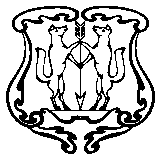 АДМИНИСТРАЦИЯ ГОРОДА ЕНИСЕЙСКАКрасноярского краяПОСТАНОВЛЕНИЕ« _06   » __10__2015 г.                      г. Енисейск                                 № _166-п_О внесении изменений в Постановление администрации города Енисейска от 14.02.2012  № 45-п«Об утверждении Положения по выдаче сертификата на краевой материнский (семейный) капитал»Во исполнение Закона Красноярского края от 03.03.2015 № 8-3221 «О внесении изменений в Закон края «О наделении органов местного самоуправления муниципальных районов и городских округов края отдельными государственными полномочиями в сфере социальной поддержки и социального обслуживания граждан» и Закона края «О дополнительных мерах социальной поддержки, семей, имеющих детей, в Красноярском крае», Постановления Правительства Красноярского края от 28.06.2011 г. № 383-п «О порядке выдачи сертификата на краевой материнский (семейный) капитал», руководствуясь ст. 5.1, 8, 39, 43  Устава города Енисейска, ПОСТАНОВЛЯЮ:Внести следующие изменения в Постановление администрации города Енисейска от 14.02.2012 № 45-п «Об утверждении Положения по выдаче сертификата на краевой материнский (семейный) капитал»: Приложение № 1 «Порядок выдачи сертификата на краевой материнский (семейный) капитал» дополнить пунктом следующего содержания: «10. Лицо, получившее сертификат, имеет право обратиться за получением информации о размере краевого материнского (семейного) капитала (оставшейся части) в УСЗН г. Енисейска либо получить ее на официальном сайте министерства в сети Интернет. УСЗН г. Енисейска в течение 5 рабочих дней с даты регистрации обращения информирует лицо, получившее сертификат, о размере краевого материнского (семейного) капитала (оставшейся части) способом, указанным в обращении лица, получившего сертификат (на бумажном носителе или в электронном виде).» 2. Опубликовать данное постановление в газете «Енисейск-плюс», разместить на официальном сайте  города Енисейска www.eniseysk.com 3.Контроль за выполнением настоящего Постановления возложить на заместителя главы города по социальным вопросам Н.В.Черемных.      4. Постановление вступает в силу с даты подписания и распространяет свое действие на правоотношения, возникшие с 03.03.2015.Исполняющий обязанности главы  города                                                                                В.В. Никольский                           